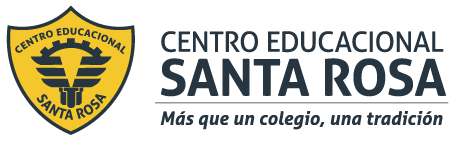 DIRECCIÓN ACADÉMICADEPARTAMENTO DE ATENCIÓN DE PÁRVULORespeto – Responsabilidad – Resiliencia – Tolerancia Para resolver esta guía de estudio es necesario que veas el ppt que se creó para esta guía.Lea atentamente las instrucciones y cada pregunta.Investigue todos los términos que no conoce para que pueda responder de manera efectiva.Todos los conceptos y contenidos que aparecen aquí, usted los pueden investigar en caso de tener dudas, tienes conexión directa con las profesoras de la especialidad. Las guías de estudio no se envían, se resuelven y registran en su cuaderno de módulo.Responde:1A que nos referimos cuando decimos folklore:2 ¿Qué expresiones corresponden al folklore de un lugar determinado? 3 ¿Cuál es el día mundial del folklore?4. Escribe según la zona el nombre de 3 pueblo originarios y dibuja uno por zona.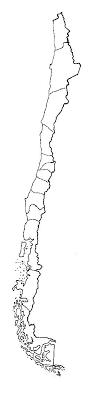 5. Escribe 3 nombres de bailes típicos de cada  zona y dibuja un traje típico de cada z6.  Dibuja 3 tres instrumentos musicales de cada zona.7.  Escribe 3 comidas típicas de cada zona y dibuja 3 artesanías típicas en cada zona